                                          МДОУ № 2                                         «Ромашка»Игра- занятиес элементами пластилинографии в младшей группе«Встреча с ёжиком»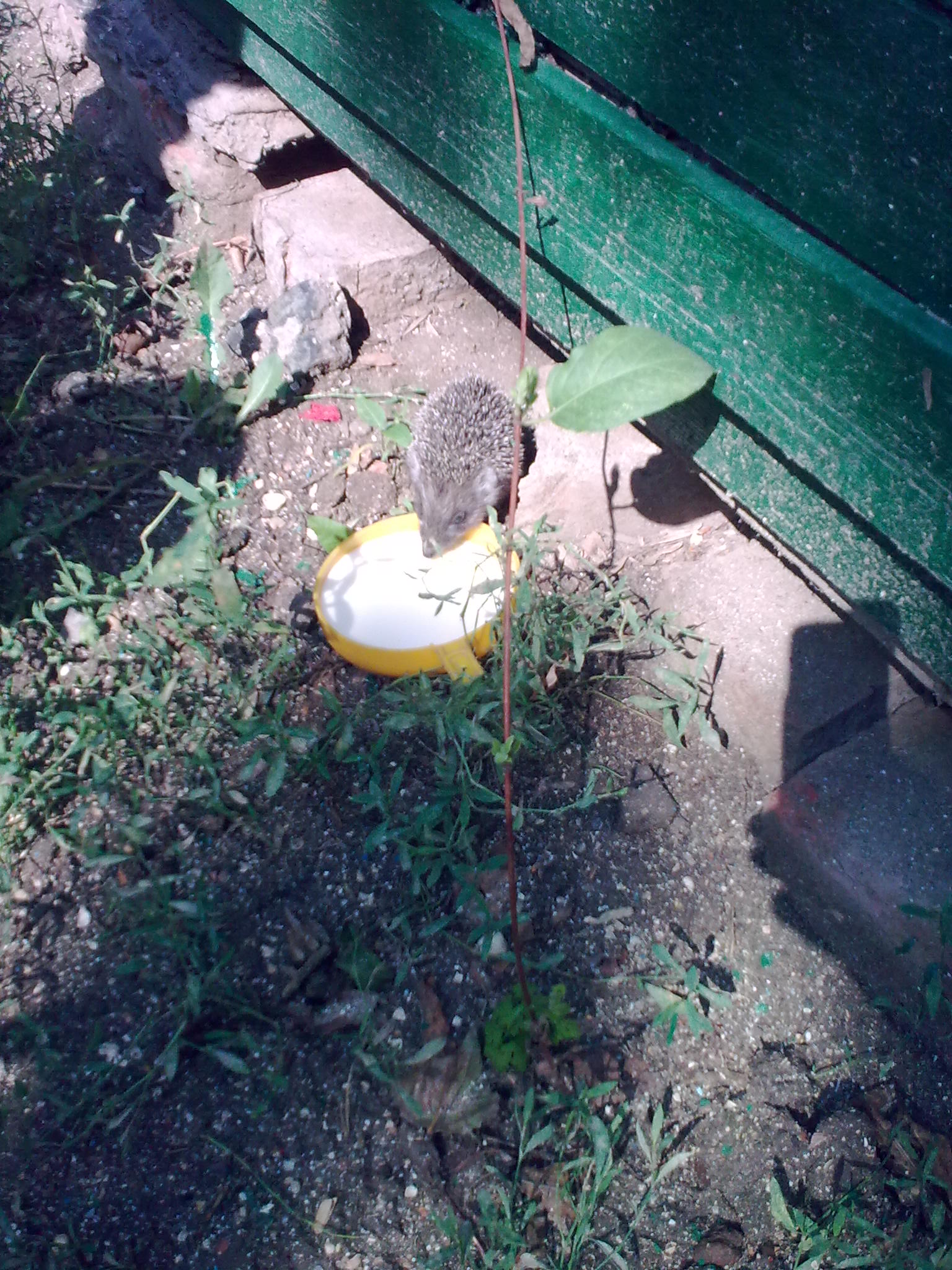                                                                                   Воспитатель :                                                                                  Головенко О.А.                                                                             первая квалификационная                                                                             категорияг. Приморско-Ахтарск2010г.      Задачи :     -Воспитывать у детей умение рассказывать о своих впечатлениях в спокойном тоне, соблюдая элементарные правила поведения в коллективе.      -Учить детей при описании животного называть его признаки, связывать между собой предложения, отвечать на вопросы полными ответами              -Развивать у детей эстетическое восприятие, желание передавать красоту природы в своём творчестве.                -Учить детей отщипывать небольшие кусочки пластилина и скатывать маленькие колбаски между ладонями и маленькие шарики круговыми движениями пальцев.              - Развивать мелкую моторику рук.         Материал:    картон, разноцветный пластилин.Ход занятияВо время прогулки дети находят на участке маленького живого ёжика.Воспитатель предлагает детям посмотреть на ёжика.         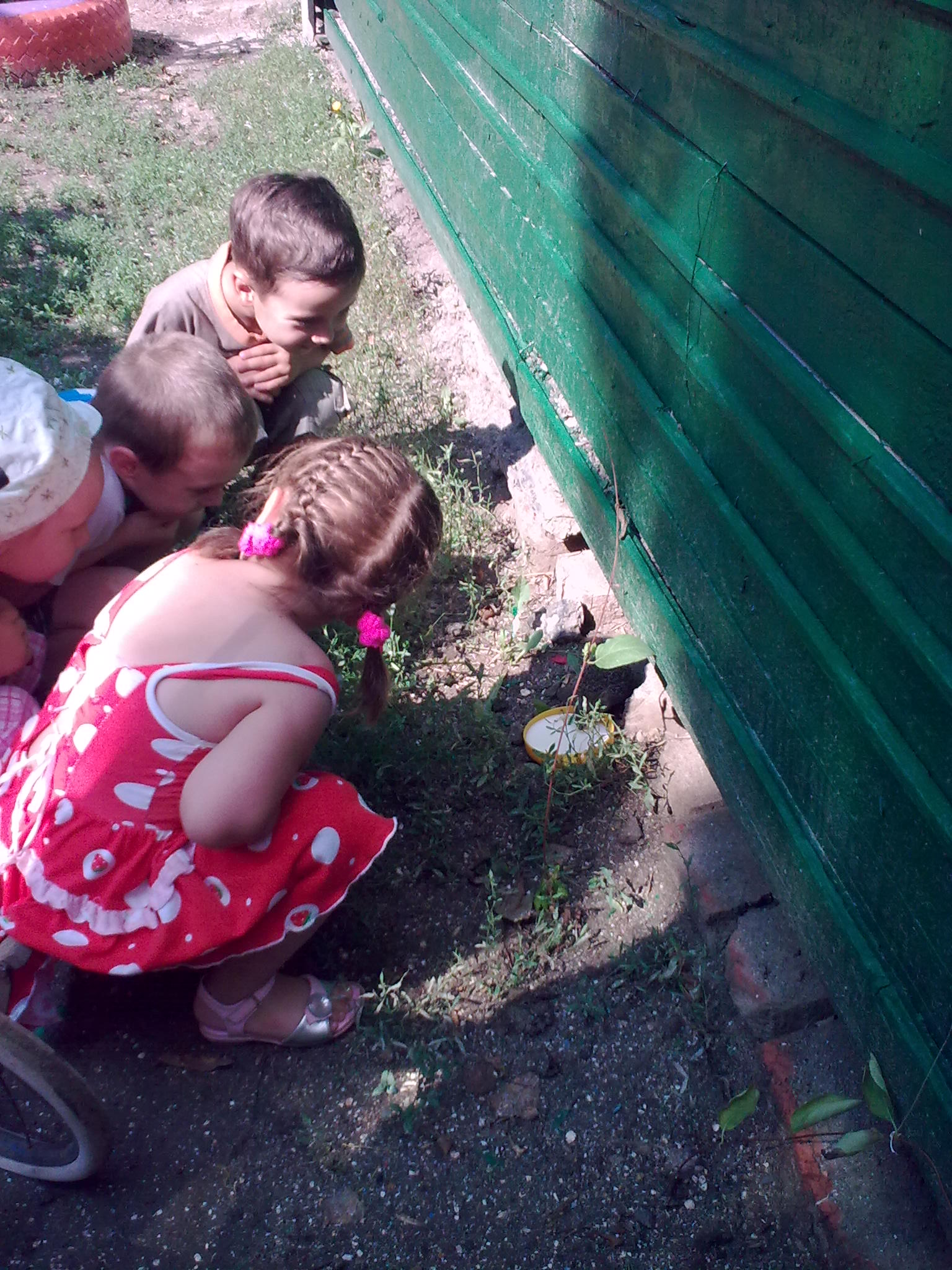  Вопросы детям:Какой ёжик маленький или большой?Можно ли погладить ёжика?Какая у него шёрстка?Почему когда хочешь потрогать ёжика, он сворачивается клубочком?А как вы думаете, почему маленький ёжик гуляет один?Ребята, что ёжик любит кушать?Ответы детейВос-ль:         Правильно ёжик очень любит и молочко, и яблоки. Давайте угостим его молочком, а пока он будет кушать споём для него песенкуФизминутка   «Маленький ёжик»Маленький ежик четверо ножек                   идут по кругуежик по лесу идет  песенку поетфуфты – фуфты – фуфты – фу!                     поднимают и опускают прямые руки На спине листок несу!                                    наклоны вправо-влевоСамый сильный я в лесу!                               сжимают пальцы в кулаки,    разводят руки в стороны и сгибают их к плечамЛишь боюсь одну лису!                                   приседают. Вос-ль:             Посмотрите ёжик покушал , но не ушёл.  Ему очень хочется яблочка, но его у нас нет. Это не беда, мы угостим ежика своими  яблочками, которые сделаем из цветного пластилина, а потом подарим ёжику и его друзьям.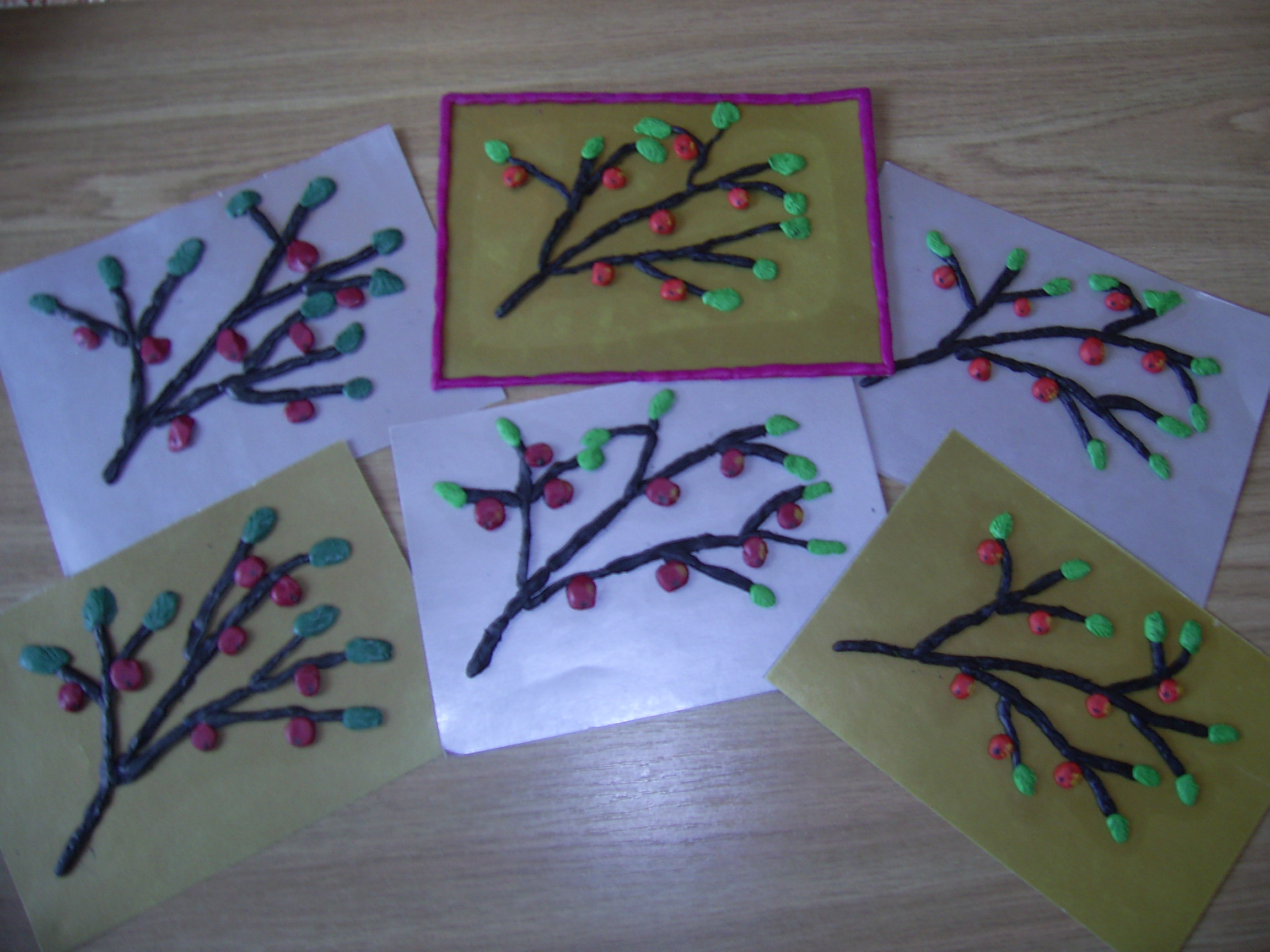 (Воспитатель напоминает детям, что от пластилина коричневого или черного цвета  надо отрывать небольшие кусочки, скатывать в колбаски, затем на листе картона выложить веточку яблоньки, затем используя зелёный цвет вылепить листочки, а из красного или жёлтого – маленькие яблочки.)